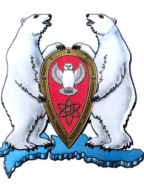 АДМИНИСТРАЦИЯ МУНИЦИПАЛЬНОГО ОБРАЗОВАНИЯ  ГОРОДСКОЙ ОКРУГ «НОВАЯ ЗЕМЛЯ»РАСПОРЯЖЕНИЕ«17» февраля 2012 г. № 57г. Архангельск-55О поощрении в честь Дня защитника Отечества 23 февраля Россия поздравляет всех ветеранов Вооруженных сил и военнослужащих своей армии. Отмечая этот традиционный праздник, мы отдаем дань уважения и благодарности тем, кто мужественно защищал родную землю от захватчиков, а также тем, кто в мирное время несет нелегкую ответственную службу в сложных условиях Арктики на Центральном полигоне Российской Федерации.В связи с проведением праздничных мероприятий, посвященных Дню защитника Отечества, р а с п о р я ж а ю с ь:1. За профессионализм, образцовое выполнение служебных обязанностей на благо жителей Новой Земли и в честь Дня защитника Отечества наградить грамотой с вручением ценного подарка – книга В.С.Ярыгина «Новоземельцы. Люди и судьбы» муниципальных служащих:-Минаева Александра Ивановича;-Зимбицкого Валерия Витальевича;-Винник Сергея Владимировича;-Нестерука Юрия Владимировича;-Магурян Дмитрия Дмитриевича;-Дроздова Сергея Александровича;-Хильченко Николая Васильевича;-Баранова Олега Валентиновича2.Для чествования ветеранов Вооруженных Сил Российской Федерации и лучших военнослужащих новоземельского гарнизона организовать и провести Офицерский бал, посвященный празднованию Дня защитника Отечества 23 февраля 2012 года в 11-00 часов.3.И.о.начальника отдела экономики и финансов Филин О.М. в соответствии со статьей 08 01 местного бюджета на 2012 год выделить на организацию торжественного приема главы муниципального образования городской округ «Новая Земля»,  денежные средства в сумме 20 000,00 (Двадцать тысяч) рублей.4. Контроль за исполнением настоящего распоряжения оставляю за собой.Глава муниципального образования                                                              Ж.К. Мусин